Foto’s 2012Optreden Votown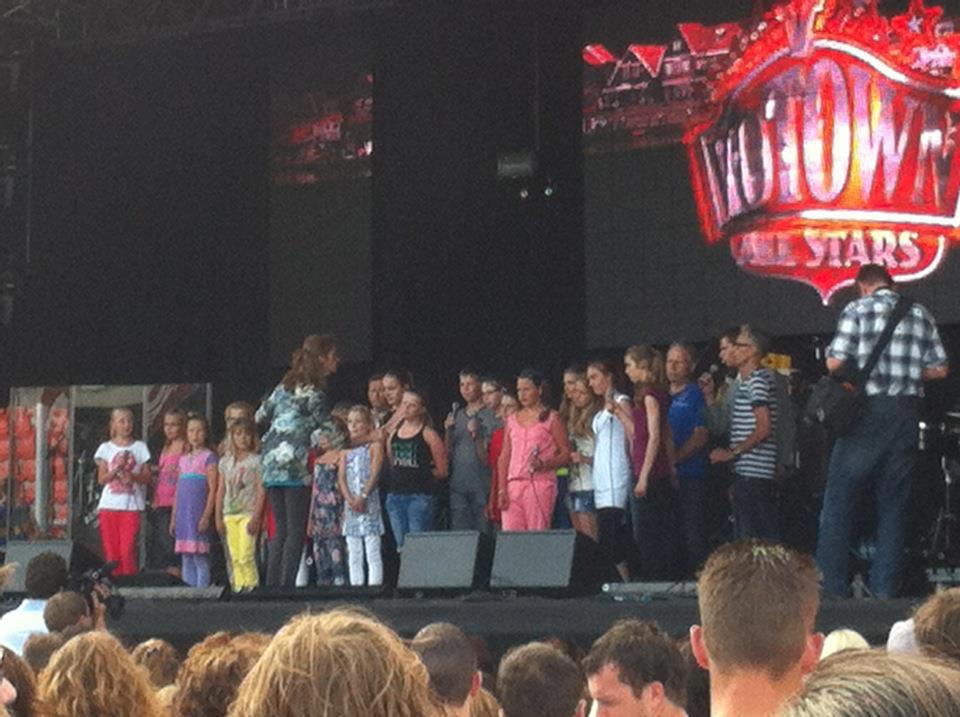 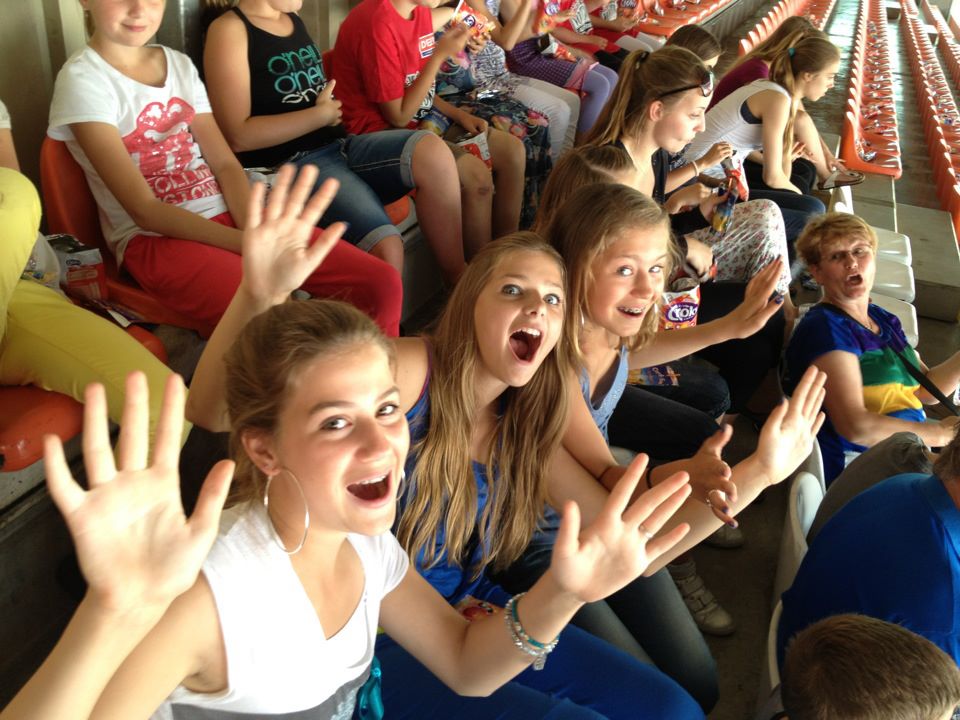 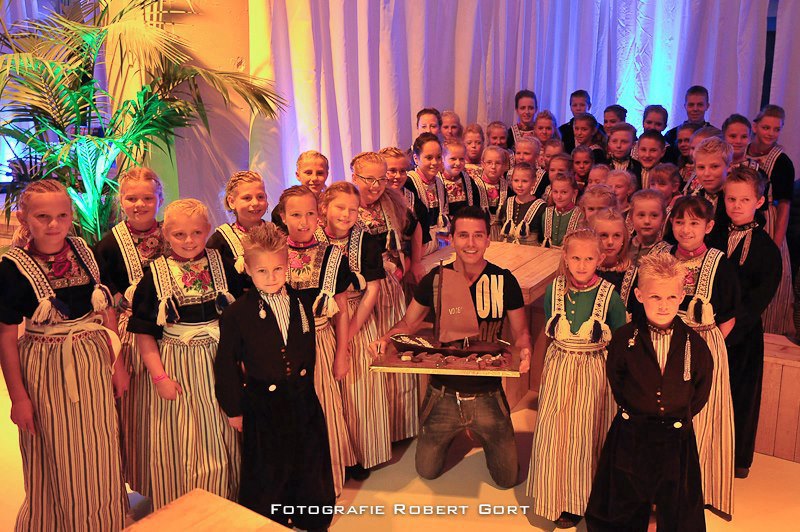 AhoyParadiso	Sinterklaas in het koorhuis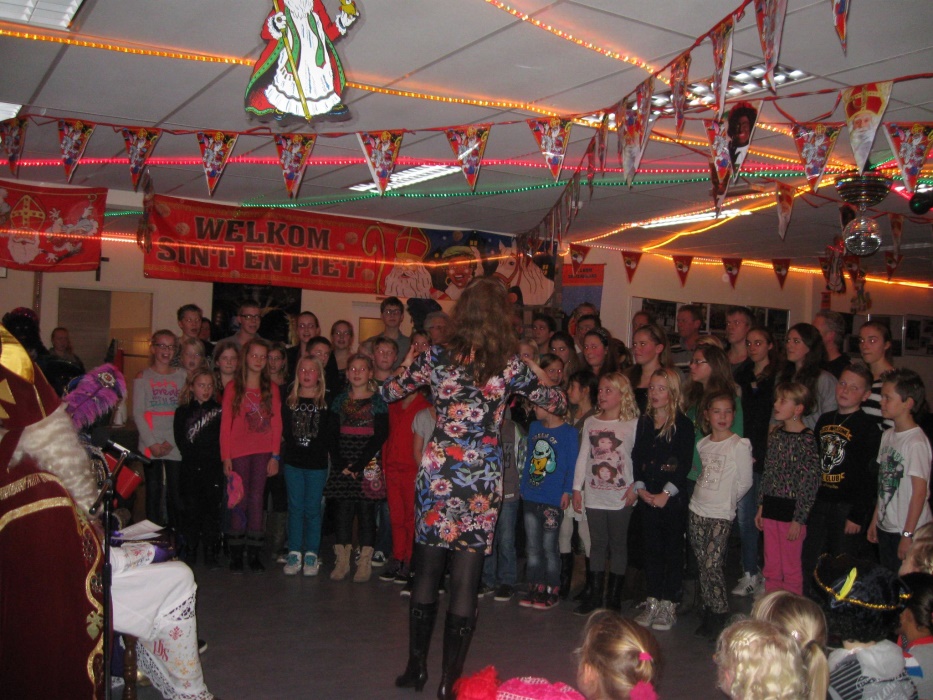 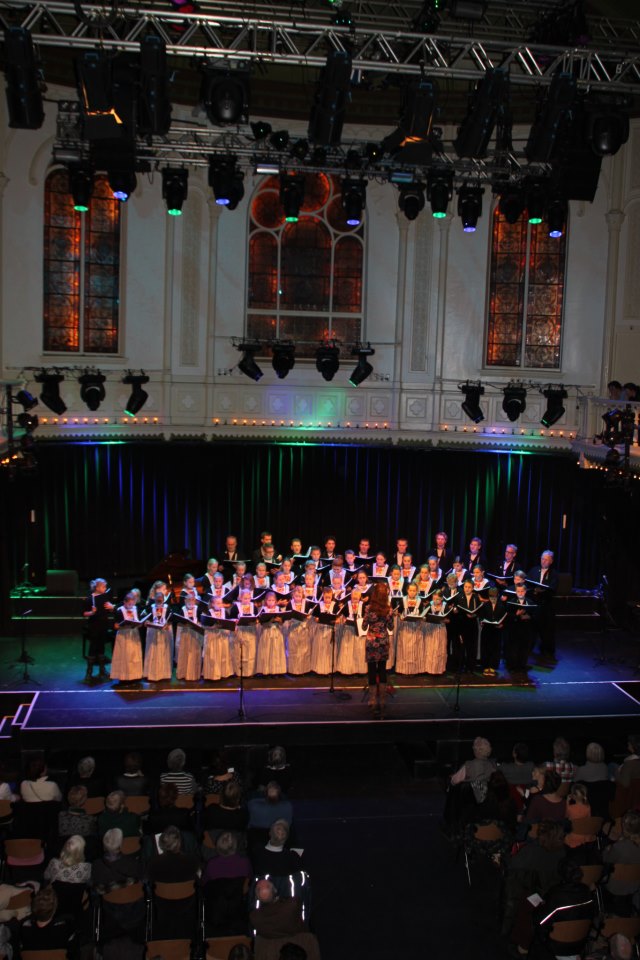 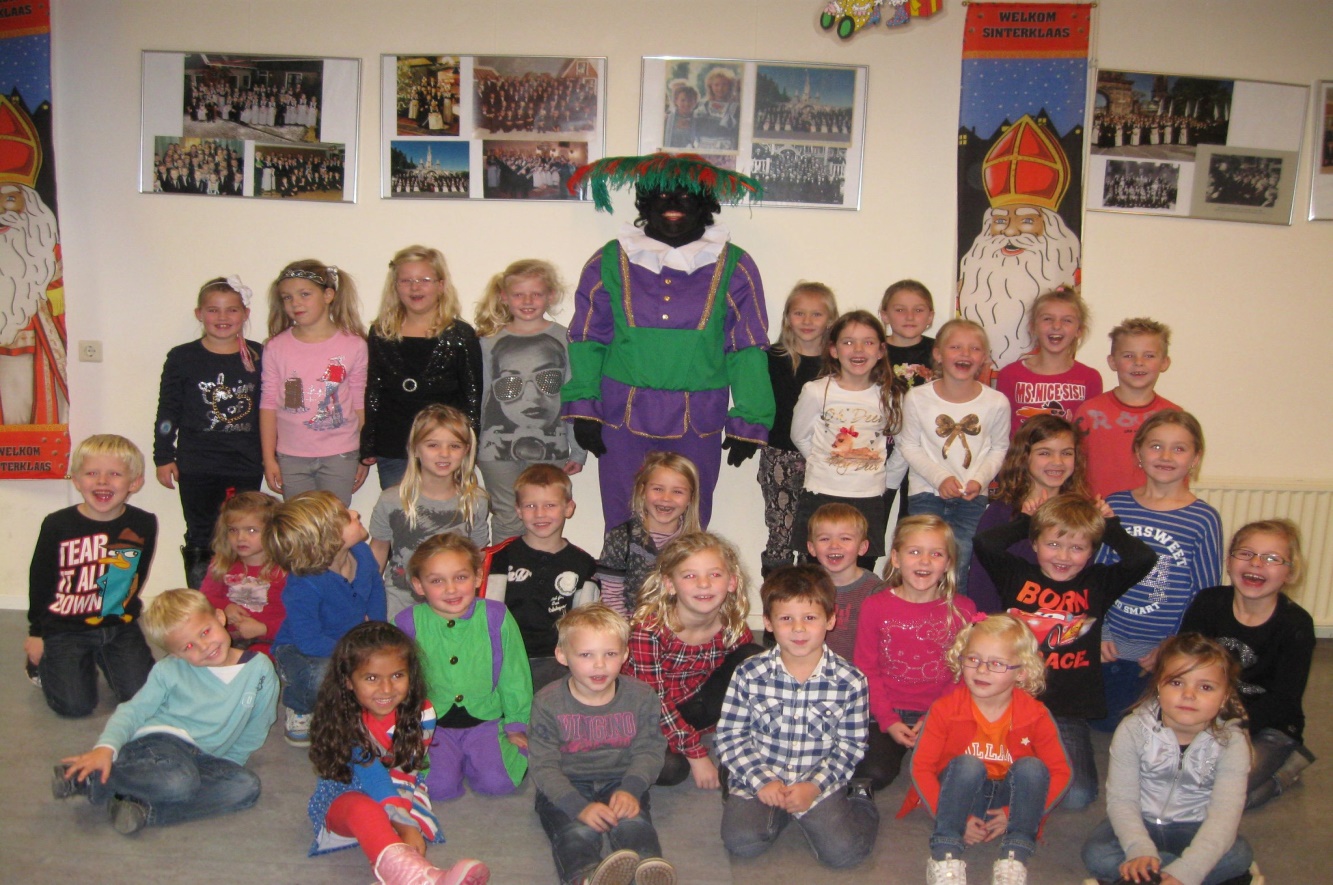                                                Bij de Warsteiner fabriek op Koninginnedag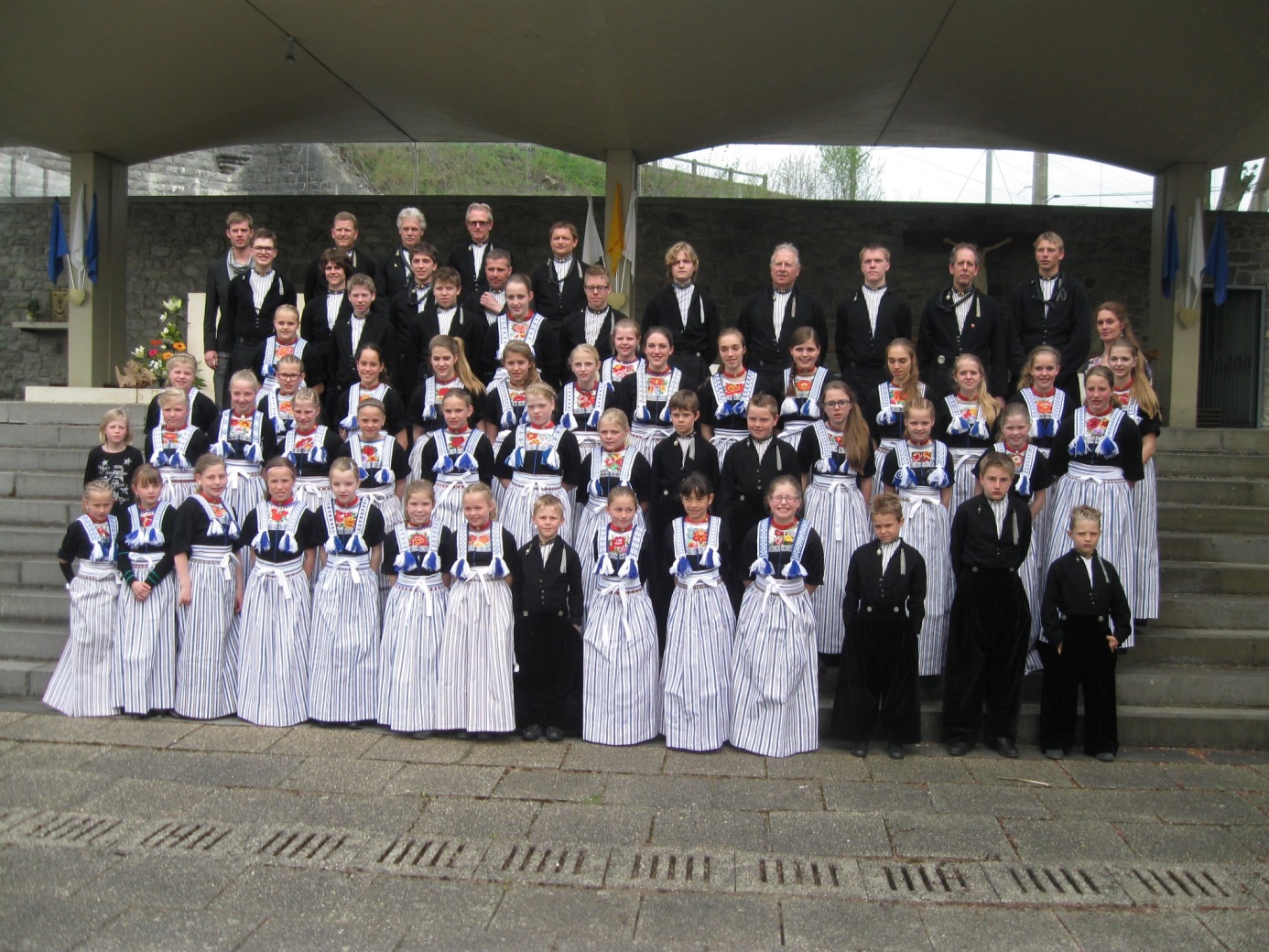 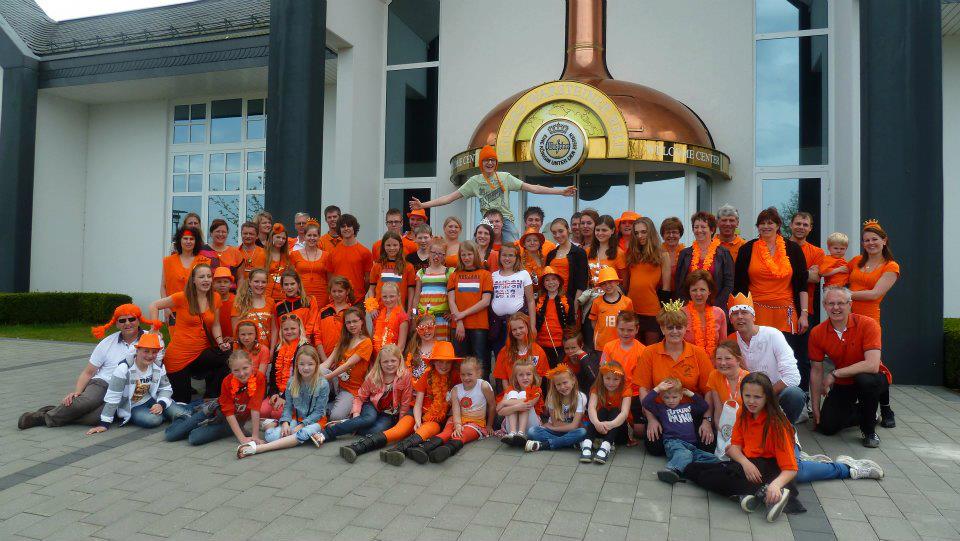 Optreden in Ahoy samen met Jan en Carola Smit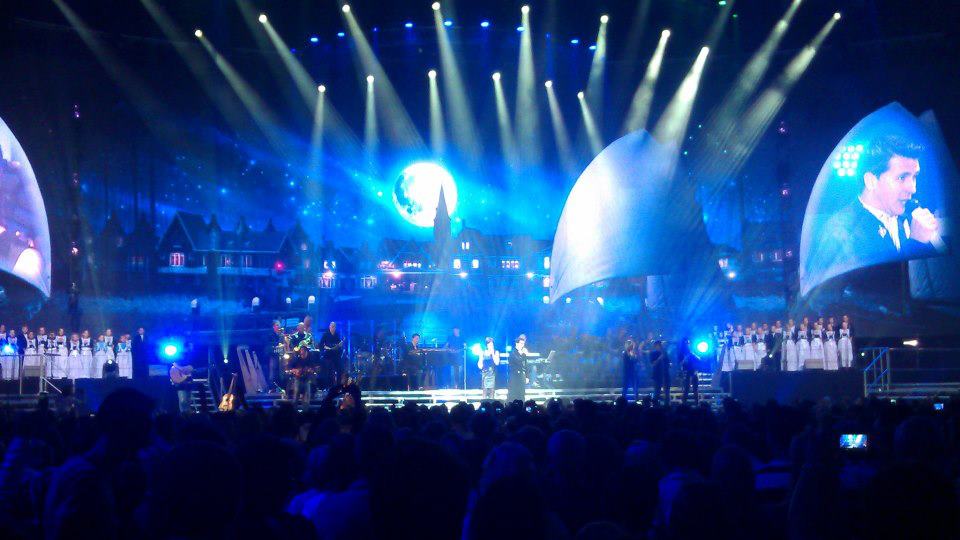 